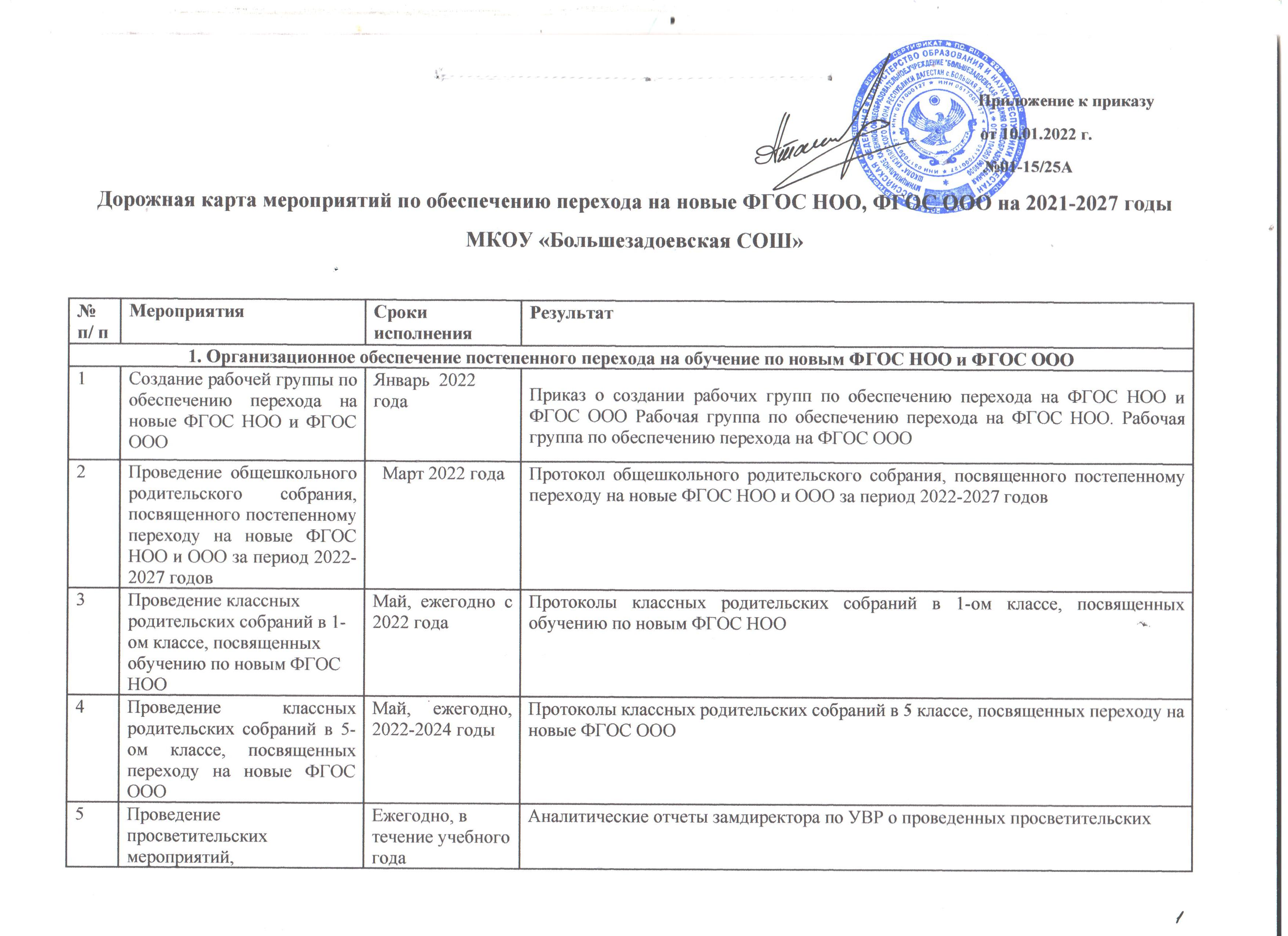 направленных на повышение компетентности педагогов образовательной организации и родителейобучающихсяв соответствии с графикоммероприятиях Пакет информационно-методических материалов Разделы на сайте ОО6Анализ имеющихся в образовательной организации условий и ресурсного обеспечения реализации образовательных программ НОО и ООО в соответствии с требованиями новых ФГОСНОО и ОООЯнварь 2022 годаАналитическая записка об оценке условий образовательной организации с учетом требований новых ФГОС НОО и ООО7Анализ соответствия материально-технической базы образовательной организации для реализации ООП НОО и ОООдействующим санитарным и противопожарным нормам,нормам охраны трудаянварь 2022 -июнь 2022 годаАналитическая записка об оценке материально-технической базы реализации ООП НОО и ООО, приведение ее в соответствие с требованиями новых ФГОС НОО и ООО8Комплектование библиотеки УМК по всем предметам учебных планов для реализации новых ФГОС НОО и ООО в соответствиис Федеральным перечнем учебниковЕжегодно до 1сентября 2022-2027 годовНаличие утвержденного и обоснованного списка учебников для реализации новых ФГОС НОО и ООО. Формирование ежегодной заявки на обеспечение образовательной организации учебниками в соответствии с Федеральным перечнем учебниковпредставителей) для проектирования учебных планов НОО и ООО в части, формируемой участниками образовательных отношений, и плановвнеурочной деятельности НОО и ООО10Разработка и реализация моделей сетевого взаимодействия образовательной организации и учреждений дополнительного образования детей, учреждений культуры и спорта, средних специальных и высших учебных заведений, учреждений культуры, обеспечивающих реализацию ООП НОО и ООО в рамках перехода нановые ФГОС НОО и ОООЯнварь	2022 -май 2022 годаМодели сетевого взаимодействия Договоры о сетевом взаимодействии11Обеспечение координации сетевого взаимодействия участников образовательных отношений по реализации ООП НОО и ООО в рамкахперехода на новые ФГОС НОО и ОООВ течение всего периода с 2021-2027 годовПакет документов по сетевому взаимодействию12Привлечение органов управления образованием к проектированию основной образовательной программы начального и основного общегообразованияПо согласованиюПротоколы заседаний2. Нормативное обеспечение постепенного перехода на обучение по новым ФГОС НОО и ФГОС ООО2. Нормативное обеспечение постепенного перехода на обучение по новым ФГОС НОО и ФГОС ООО2. Нормативное обеспечение постепенного перехода на обучение по новым ФГОС НОО и ФГОС ООО2. Нормативное обеспечение постепенного перехода на обучение по новым ФГОС НОО и ФГОС ООО13Формирование банка данных нормативно- правовых документов федерального, регионального, муниципального уровней, обеспечивающих переход на новые ФГОС НОО и ФГОСОООВ течение всего периодаБанк данных нормативно-правовых документов федерального, регионального, муниципального уровней, обеспечивающих реализацию ФГОС НОО и ФГОС ООО1 4Изучение документов федерального, регионального уровня,регламентирующих введение ФГОС ОООВ течение всего периодаЛисты	ознакомления	с	документами	федерального,	регионального	уровня, регламентирующими введение ФГОС ООО15Внесение изменений в программу развития образовательнойорганизацииДекабрь 2021 годаПриказ о внесении изменений в программу развития образовательной организации1 6Внесение изменений и дополнений в Устав образовательной организации (принеобходимости)До 01.09.2022Устав образовательной организации1 7Разработка приказов, локальных актов, регламентирующих введение ФГОС НОО иФГОС ОООЯнварь-февраль 2022	годаПриказы, локальные акты, регламентирующие переход на новые ФГОС НОО и ФГОС ООО18Приведение в соответствие с требованиями новых ФГОС НОО и ООО должностныхинструкций работников образовательнойДо 01.09.2022Должностные инструкцииорганизации19Разработка	на	основепримерной	основной образовательнойДо 01.05.2022Протоколы заседаний рабочей группы по разработке основной образовательнойпрограммы НОО основной образовательной программы НОО образовательной организации, в том числе рабочей программы воспитания, календарного плана воспитательной работы, программы формирования УУД, в соответствии с требованиями новых ФГОСНООПрограммы НОО. Основная образовательная программа НОО, в том числе рабочая программа воспитания, календарный план воспитательной работы, программа формирования УУД20Разработка на основе примерной основной образовательной программы ООО основной образовательной программы ООО образовательной организации, в том числе рабочей программы воспитания, календарного плана воспитательной работы, программы формирования УУД, программы коррекционной работы, в соответствии с требованиями новых ФГОСОООДо 01.05.2022Протоколы заседаний рабочей группы по разработке основной образовательной программы ООО. Основная образовательная программа ООО, в том числе рабочая программа воспитания, календарный план воспитательной работы, программа формирования УУД, программа коррекционной работы21Утверждение основных образовательных программ НОО и ООО, в том числе рабочей программы воспитания, календарных планов воспитательной работы, программ формирования УУД,программыДо 01.09.2022Протокол заседания педагогического совета. Приказ об утверждении образовательных программ НОО и ООО, в том числе рабочей программы воспитания, календарных планов воспитательной работы, программ формирования УУД, программы коррекционной работы ОООкоррекционной	работы ООО, на заседании педагогического совета22Разработка учебных планов, планов	внеурочной деятельности для 1-ого и 5- ого классов по новым ФГОС НОО и ООО на 2022-2023учебный годДо 30 мая 2022 годаУчебный план НОО. Учебный план ООО. План внеурочной деятельности НОО. План внеурочной деятельности ООО2 3Разработка учебных планов, планов	внеурочной деятельности для 1-2-х и 5- 6-х классов по новым ФГОС НОО и ООО на 2023-2024учебный годДо 30 мая 2023 годаУчебный план НОО. Учебный план ООО. План внеурочной деятельности НОО. План внеурочной деятельности ООО24Разработка учебных планов, планов	внеурочной деятельности для 1-3-х и 5- 7-х классов по новым ФГОС НОО и ООО на 2024-2025учебный годДо 30 мая 2024 годаУчебный план НОО. Учебный план ООО. План внеурочной деятельности НОО. План внеурочной деятельности ООО25Разработка учебных планов, планов	внеурочной деятельности для 1 -4-х и 5- 8-х классов по новым ФГОС НОО и ООО на 2025-2026учебный годДо 30 мая 2025 годаУчебный план НОО. Учебный план ООО. План внеурочной деятельности НОО. План внеурочной деятельности ООО26Разработка учебного плана, плана	внеурочной деятельности для 5-9-х классов по новому ФГОС ООО на 2026/27 учебныйгодДо 30 мая 2026 годаУчебный план ООО. План внеурочной деятельности ООО27Разработка	и	утверждение рабочих программ педагоговпо учебным предметам,До	31	августа2022 годаРабочие программы педагогов по учебным  предметам, учебным курсам (в том числе и внеурочной деятельности) и учебным модулям учебного плана для 1-ого и5-ого классовучебным курсам (в том числе и внеурочной деятельности) и учебным модулям учебного плана для 1ого и 5-ого классов на 2022-2023 учебный год в соответствии	стребованиями новых ФГОС НОО и ООО28Разработка и утверждение рабочих программ педагогов по учебным предметам, учебным курсам (в том числе и внеурочной деятельности) и учебным модулям учебного плана для 2ого и 6-ого классов на 2023-2024 учебный год в соответствии	стребованиями новых ФГОС НОО и ОООДо	31	августа2023 годаРабочие программы педагогов по учебным предметам, учебным курсам (в том числе и внеурочной деятельности) и учебным модулям учебного плана для 2ого и 6-ого классов2 9Разработка и утверждение рабочих программ педагогов по учебным предметам, учебным курсам (в том числе и внеурочной деятельности) и учебным модулям учебного плана для 3-ого и 7-ого классов на 2024-2025 учебный год в соответствии	стребованиями новых ФГОС НОО и ОООДо	31	августа2024 годаРабочие программы педагогов по учебным предметам, учебным курсам (в том числе и внеурочной деятельности) и учебным модулям учебного плана для 3-ого и 7-ого классов30Разработка и утверждение рабочих программ педагогов по учебным предметам, учебным курсам (в том числе и внеурочной деятельности) и учебныммодулям учебного плана для 4ого и 8-ого классов наДо	31	августа2025 годаРабочие программы педагогов по учебным предметам, учебным курсам (в том числе и внеурочной деятельности) и учебным модулям учебного плана для 4ого и 8-ого классов2025-2026	учебный	год	в соответствии		стребованиями новых ФГОС НОО и ООО3 1Разработка и утверждение рабочих программ педагогов по учебным предметам, учебным курсам (в том числе и внеурочной деятельности) и учебным модулям учебного плана для 9ого класса на 2026-2027 учебный год в соответствии с требованиями новыхФГОС НОО и ОООДо	31	августа2026 годаРабочие программы педагогов по учебным предметам, учебным курсам (в том числе и внеурочной деятельности) и учебным модулям учебного плана для 9ого классов32Утверждение списка УМК для уровней НОО и ОООЕжегодноПриказ об утверждении списка УМК для уровней НОО и ООО с приложением данного списка33Утверждение модели договора между образовательнойорганизацией и родителямиДо	1	сентября2022 годаПриказ об утверждении модели договора между образовательной организацией и родителями. Договор между ОО и родителями3 4Внесение изменений в«Положение о формах, периодичности, порядке текущего контроля успеваемости и промежуточной аттестации обучающихся» в части введения комплексного подхода к оценке результатов образования: предметных, метапредметных, личностных в соответствии с новыми ФГОС НОО иОООДо	1	сентября2022 годаПоложение о формах, периодичности, порядке текущего контроля успеваемости и промежуточной аттестации обучающихся. Протокол педсовета об утверждении изменений в «Положение о формах, периодичности, порядке текущего контроля успеваемости и промежуточной аттестации обучающихся» в части введения комплексного подхода к оценке результатов образования: предметных, метапредметных, личностных в соответствии с новыми ФГОС НОО и ООО. Приказ об утверждении изменений в «Положение о формах, периодичности, порядке текущего контроля успеваемости и промежуточной аттестацииобучающихся» в части введениякомплексного	подхода	к	оценке	результатов	образования:	предметных, метапредметных, личностных в соответствии с новыми ФГОС НОО и ООО3. Методическое обеспечение постепенного перехода на обучение по новым ФГОС НОО и ФГОС ООО3. Методическое обеспечение постепенного перехода на обучение по новым ФГОС НОО и ФГОС ООО3. Методическое обеспечение постепенного перехода на обучение по новым ФГОС НОО и ФГОС ООО3. Методическое обеспечение постепенного перехода на обучение по новым ФГОС НОО и ФГОС ООО35Разработка плана методической работы, обеспечивающей сопровождение постепенного перехода наобучение по новым ФГОС НОО и ФГОС ОООДо 1 марта 2022 годаПлан методической работы. Приказ об утверждении плана методической работы3 6Корректировка плана методических семинаров внутришкольного повышения квалификации педагогических работников образовательной организации с ориентацией на проблемы перехода наФГОС НОО и ОООИюнь,	ежегодно с 2022 по 2026годыПлан методических семинаров внутришкольного повышения квалификации педагогических работников образовательной организации3 7Изучение нормативных документов по переходу на новые ФГОС НОО и ФГОС ООО	педагогическим коллективомВ	течение учебного года в соответствии с планами ШМО, ежегодно с 2021по 2026 годыПланы работы ШМО. Протоколы заседаний ШМО3 8Обеспечение консультационной методической	поддержки педагогов	по		вопросам реализации	ООП		НОО	иООО по новым ФГОС НОО и ОООВ течение всего периода	с	2021по 2027 годыПлан работы методического совета образовательной организации. Планы работы ШМО. Аналитическая справка замдиректора по УВР3 9Организация работы по психолого-педагогическому сопровождению постепенного перехода на обучение по новым ФГОСНОО и ФГОС ОООВ течение всего периода	с	2021по 2027 годыПлан работы педагога-психолога. Аналитическая справка замдиректора по УВР40Формирование пакета методических материалов потеме реализации ООП НОО по новому ФГОС НООВ течение всего периода	с	2021по 2027 годыПакет методических материалов по теме реализации ООП НОО по новому ФГОС НОО41Формирование пакета методических материалов по теме реализации ООП ОООпо новому ФГОС ОООВ течение всего периода	с	2021по 2027 годыПакет методических материалов по теме реализации ООП ООО по новому ФГОС ООО42Формирование плана ВШК в условиях	постепенного перехода на новые ФГОС НОО и ООО и реализации ООП НОО и ООО по новымФГОС НОО и ОООДо	1	сентябряежегодно с 2022по 2026 годыПлан ВШК на учебный год. Аналитические справки по итогам ВШК43Формирование	плана функционирования ВСОКО в условиях постепенного перехода на новые ФГОС НОО и ООО и реализации ООП НОО и ООО по новымФГОС НОО и ОООДо	1	сентябряежегодно с 2022по 2026 годыПлан функционирования ВСОКО на учебный год. Аналитические справки по результатам ВСОКО4. Кадровое обеспечение постепенного перехода на обучение по новым ФГОС НОО и ФГОС ООО4. Кадровое обеспечение постепенного перехода на обучение по новым ФГОС НОО и ФГОС ООО4. Кадровое обеспечение постепенного перехода на обучение по новым ФГОС НОО и ФГОС ООО4. Кадровое обеспечение постепенного перехода на обучение по новым ФГОС НОО и ФГОС ООО44Анализ кадрового обеспечения постепенного перехода на обучение поновым ФГОС НОО и ФГОС ОООДекабрь 2021 годаАналитическая справка замдиректора по УВР45Диагностика образовательных потребностей и профессиональных затруднений педагогических работников образовательной организации в условиях постепенного перехода наобучение по новым ФГОС НОО и ФГОС ОООЯнварь         2022года, ежегодно в период с 2022 по 2027 годыАналитическая справка замдиректора по УВР46Поэтапная	подготовка педагогических		и управленческих кадров к постепенному переходу на обучение по новым ФГОС НОО      и      ФГОС      ООО:разработка и реализация ежегодного плана-графика курсовой	подготовки педагогических работников,реализующих ООП НОО и ОООЕжегодно	в течение всего периода с 2021по 2027 годыПлан курсовой подготовки с охватом в 100 процентов педагогических работников, реализующих ООП НОО и ООО. Аналитическая справка зам. директора по УВР4 7Распределение учебной нагрузки педагогов на учебный годДо 25 августа ежегодно	в период с 2021 по2026 годыПриказ об утверждении учебной нагрузки на учебный год5. Информационное обеспечение постепенного перехода на обучение по новым ФГОС НОО и ФГОС ООО5. Информационное обеспечение постепенного перехода на обучение по новым ФГОС НОО и ФГОС ООО5. Информационное обеспечение постепенного перехода на обучение по новым ФГОС НОО и ФГОС ООО5. Информационное обеспечение постепенного перехода на обучение по новым ФГОС НОО и ФГОС ООО48Размещение на сайте образовательной организации информационных материалов о постепенном переходе на обучение поновым ФГОС НОО и ФГОС ОООВ течение всего периода	с	2021по 2027 годыСайт	образовательной	организации	Пакет	информационно-методических материалов49Информирование родительской общественности о постепенном переходе на обучениепо новым ФГОСНОО и ФГОС ОООЕжеквартально в течение всего периода с 2021по 2027 годыСайт образовательной организации, страницы школы в социальных сетях, информационный стенд в холле образовательной организации50Изучение и формирование мнения родителей о постепенном переходе на обучение по новым ФГОС НОО и ФГОС ООО,Ежеквартально в течение всего периода с 2021по 2027 годыСайт образовательной организации, страницы школы в социальных сетях, информационный стенд в холле образовательной организации. Аналитические справки заместителей директора по УВР, ВР, педагога-психологапредставление результатов51Информирование о нормативно-правовом, программном, кадровом, материально-техническом и финансовом обеспечении постепенного перехода на обучение по новым ФГОС НОО и ФГОС ОООЕжеквартально в течение всего периода с 2021по 2027 годыСайт образовательной организации, страницы школы в социальных сетях, информационный стенд в холле образовательной организации6. Материально-техническое обеспечение постепенного перехода на обучение по новым ФГОС НОО и ФГОС ООО6. Материально-техническое обеспечение постепенного перехода на обучение по новым ФГОС НОО и ФГОС ООО6. Материально-техническое обеспечение постепенного перехода на обучение по новым ФГОС НОО и ФГОС ООО6. Материально-техническое обеспечение постепенного перехода на обучение по новым ФГОС НОО и ФГОС ООО52Анализ материально- технического обеспечения реализации ФГОС НОО и ФГОС ОООВ течение 2021-2022 учебного годаАнализ материально-технического обеспечения53Обеспечение соответствия материально-технической базы образовательной организации требованиям ФГОС НОО и ФГОС ОООВ течение годаОбеспечение соответствия материально-технической базы54Обеспечение соответствия санитарно-гигиенических условий требованиям ФГОСи СанПиНПостоянно в течение  годаОбеспечение соответствия санитарно-гигиенических условий требованиям ФГОС и СанПиН55Обеспечение соответствия условий реализации ООП противопожарным нормам, нормам охраны труда работников образовательнойорганизацииПостоянно	в течение годаОбеспечение соответствия условий реализации ООП противопожарным нормам, нормам охраны труда работников образовательной организации56Обеспечение соответствия информационно- образовательной средытребованиям ФГОС СООПостоянно	в течение года5. Обеспечение соответствия информационно-образовательной среды требованиям ФГОС СОО57Обеспечение укомплектованности библиотечно- информационного центра печатными и электронными образовательнымиресурсамиМарт 2022-20276.	Обеспечение	укомплектованности	библиотечно-информационного	центра печатными и электронными образовательными ресурсами58Наличие доступа образовательной организации к электронным образовательным ресурсам (ЭОР), размещенным вфедеральных, региональных и иных базах данныхПостоянно	в течение года7. Наличие доступа образовательной организации к электронным образовательным ресурсам (ЭОР), размещенным в федеральных, региональных и иных базах данных59Обеспечение контролируемого доступа участников образовательной деятельности к информационнымобразовательным ресурсам в сетиПостоянно	в течение года8.	Обеспечение	контролируемого	доступа	участников	образовательной деятельности к информационным образовательным ресурсам в сети ИнтернетИнтернет7. Финансово-экономическое обеспечение постепенного перехода на обучение по новым ФГОС НОО и ФГОС ООО7. Финансово-экономическое обеспечение постепенного перехода на обучение по новым ФГОС НОО и ФГОС ООО7. Финансово-экономическое обеспечение постепенного перехода на обучение по новым ФГОС НОО и ФГОС ООО7. Финансово-экономическое обеспечение постепенного перехода на обучение по новым ФГОС НОО и ФГОС ООО60Определение объема расходов, необходимых для реализации ООП и достижения планируемыхрезультатовДекабрьСмета61Корректировка локальных актов, регламентирующих установление заработной платы работников образовательной организации, в том числе стимулирующих надбавок и доплат, порядка и размеровпремированияСентябрь- декабрьЛокальные акты62Заключение дополнительных соглашений к трудовомудоговору с педагогическими работникамиСентябрь 2022Дополнительные соглашения